муниципальное бюджетное дошкольное образовательное учреждениеКадуйского муниципального района «Детский сад №4 «Солнышко»(МБДОУ «Детский сад № 4 «Солнышко»)«Медаль для папы»Воспитатели: Стрелкова Ирина Николаевна, Чистова Виктория Задачи: Сергеевна1.Расширять представление детей о государственном празднике День защитника Отечества; побуждать детей совместно с мамой изготавливать подарок папе.2.Развивать – воображение, мышление, мелкую моторику рук, эстетическое восприятие, творческие способности.3.Воспитывать – внимание, аккуратность и чувство радости от проделанной работы при подготовке подарков; патриотизм, чувство гордости за своих близких родственников.Материалы, оборудование: экран, проектор, ноутбук, диски по количеству детей, бумажные салфетки красного цвета, клей карандаш на каждого ребёнка, обручи,2 машины.Ход мероприятия.В: Дети, сегодня в гости пришли ваши мамы. Приглашайте их пройти и садитесь рядом с мамами на стульчики. А теперь, ребята, посмотрите на эти картинки, которые в нашей группе появились не случайно. Назовите, что на них вы видите? Скоро наступит праздник. Кто знает, как он называется?Д: День Защитника Отечества.В: Да, день Защитника Отечества – это праздник настоящих мужчин, наших защитников.
День такой у нас один –
Праздник мальчиков, мужчин.
Отмечает вся страна –
Двадцать третье февраля. Этот день все знать должны –
День защитника страны.В: Мы с вами живем в большой стране, имя ее Россия, а защищает нашу страну от врагов, Российская Армия. Наши папы, дедушки и дяди все служили в армии и поэтому с этим праздником поздравляют всех мужчин.  А я предлагаю сделать еще один подарок, который вы сделаете вместе с мамами. Ведь все знают, что лучший подарок – это подарок, сделанный своими руками. Вот такую поделку я предлагаю вам сегодня выполнить. Но вначале мы подготовим руки, сделаем разминку.Пальчиковая игра:Мы солдаты, мы солдаты, бодрым шагом мы идем (пальцы бодро «Маршируют» по столу).В нашу армию, ребята, просто так не попадешь (пальцы сжаты в кулак, указательный вверх и покачивается влево – вправо).
Нужно быть умелыми, сильными и смелыми! (ладонь вверх, пальцы растопырены, сжимаются и разжимаются).В: Мы сделали вот такие заготовки. На диске наклеена звезда и её надо украсить. Перед вами на столах лежат красные салфетки. Отрывайте небольшие кусочки салфетки и сминайте в комочек. Затем наклеиваем на звезду вместе с мамами.А сейчас отгадайте загадку.Загадка:Кто в семье высокий, смелый,
Самый сильный и умелый?
Дети: Папа.
В: Дети, а вы своих пап любите? А за что вы папу любите? Какой он? (сильный, смелый, весёлый).А вы хотите такими же сильными и смелыми стать?Тогда сейчас мы поиграем и проверим, какие вы сильные (выходят из-за столов).«Лучший водитель».По сигналу играющие наматывают шнур на палочку, стараясь как можно быстрее приблизить машину к себе.Займи место в танке»
На полу лежат обручи – танки. Пар на одну больше, чем обручей. Под музыку дети бегают по кругу. С окончанием мелодии, надо занять место в танке. Тот, кому не хватило «танка» (обруча), выходят из игры. После чего убирают один обруч. Игра продолжается.Рефлексия: Молодцы дети. Мы увидели, что вы сильные и смелые, а ещё любите веселиться. Вы обязательно поиграйте дома с папами в такие игры. И подарите медаль.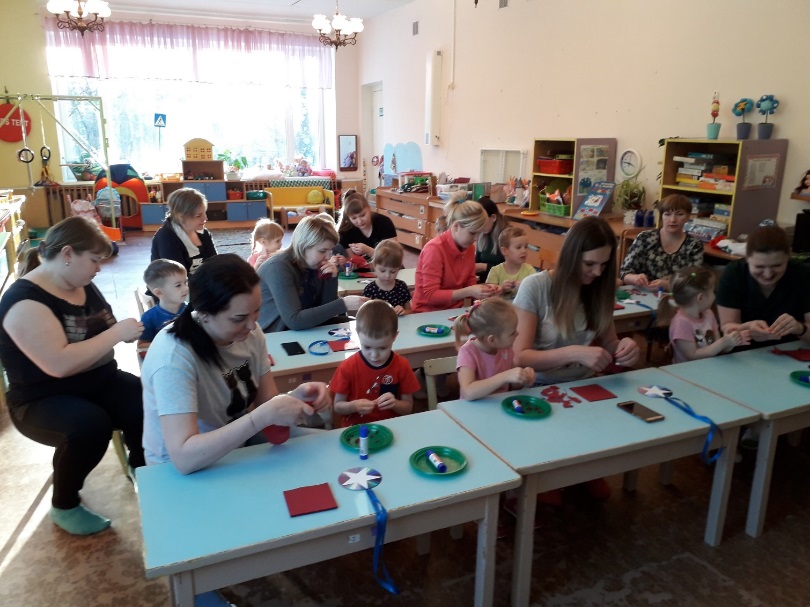 